     МИНИСТЕРСТВО НА ЗЕМЕДЕЛИЕТО,ХРАНИТЕ И ГОРИТЕ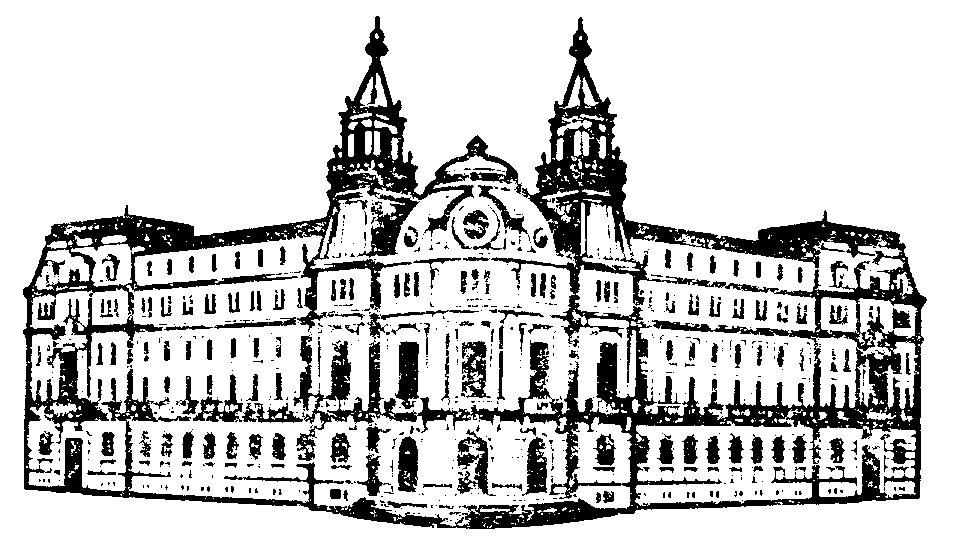 ОБЛАСТНА ДИРЕКЦИЯ "ЗЕМЕДЕЛИЕ"- ВАРНА   КОМИСИЯ ПО чл.17, ал.1, т.1 от ЗОЗЗ                                                                                   		          Протокол № 5                                                                       		      от 30 август 2019г.       Р Е Ш Е Н И Е№ 5 от 30 август 2019г.ЗА: Промяна предназначението на земеделски земи за неземеделски     	     	      нужди и утвърждаване на площадки и трасета за проектиранеКОМИСИЯТА ПО чл.17, ал.1, т.1 от ЗОЗЗР Е Ш И:І. На основание чл.22, ал.1 и чл.32, ал.1 от ППЗОЗЗ и чл.18 от ЗОЗЗ :Утвърждава площадка за проектиране върху 1139кв.м.  земеделска земя, V/пета/ категория, неполивна, собственост на Й. Г. В. – наследник на Д.Н. Г., за изграждането на обект: „Жилищно строителство” в землището на с.Езерово, община Белослав, имот с идентификатор 27125.35.49,  местност „Пътека тала”, при граници, посочени в приложената скица и проект на ПУП.Утвърждава площадка за проектиране върху 620кв.м.  земеделска земя, VІ/шеста/ категория, неполивна, собственост на Д. П.Д., за изграждането на обект: „Жилищно строителство” в землището на с.Здравец, община Аврен, имот с № 301.155 по ПНИ на местност „Зайкова чука и Горчивата чешма”, при граници, посочени в приложената скица и проект на  ПУП.Утвърждава площадка за проектиране върху  2000кв.м. кв.м. земеделска земя, V/пета/категория,неполивна, собственост на Г. Ю. Г. за изграждането на обект: „Магазин, офис и склад за строителни материали” в землището на с.Кичево, общ.Аксаково,  местност  „Казълджик пунар”, имот с идентификатор 37099.46.40, при граници и съседи посочени в приложените скица и проект на  ПУП.  Утвърждава площадка за проектиране върху 331кв.м.  земеделска земя, V/пета/ категория, неполивна, собственост на С. Б. Д., за изграждането на обект: „Жилищно строителство” в землището на гр.Аксаково, община Аксаково, имот № 508.2170 по ПНИ на местност „Вълчан чешма“, при граници и съседи, посочени в приложената скица.Утвърждава трасе за проектиране, с което се засяга около 256 кв.м земеделска земя, V/пета/  категория, неполивна, собственост на „А**-П****** и г******“ЕООД, представляваща част от имот с идентификатор 32278.50.5 за изграждането на обект: „Пътна връзка за достъп до оранжерия в имот с идентификатор 32278.50.5” в землището на гр.Игнатиево, община Аксаково, местност „Таш гечит“, при граници и съседи, посочени в приложените скица, регистър на засегнатите имоти и предварителен проект на ПУП-ПП.Утвърждава площадка за проектиране върху около 256кв.м.  земеделска земя, V/пета/ категория, неполивна, собственост на А***-П****** и г*****“ЕООД, представляваща част от имот с идентификатор 32278.50.5,  за изграждането на обект: „Пътна връзка за достъп до оранжерия в имот с идентификатор 32278.50.5” в землището на гр.Игнатиево, община Аксаково, местност „Таш гечит“, при граници и съседи, посочени в приложените скица и ситуационна схема.       ІІ.На основание чл.24, ал.2 от ЗОЗЗ и чл.41, ал.1 от ППЗОЗЗ, променя предназначението на земеделска земя, собственост на физически и юридически лица, за нуждите на собствениците, както следва:На 886кв.м. земеделска земя, ІX/девета/категория, неполивна, собственост на К.Д. Г. и Л. Д. Г., за изграждането на обект: „Жилищно строителство” в землището на гр.Варна, Район „Приморски“, имот с идентификатор 10135.2016.37, местност „Срещу гробището“, при граници и съседи, посочени в приложените скица и влязъл в сила ПУП-ПРЗ. 	Собствениците  на земята да заплатят на основание чл.30, ал.1 от ЗОЗЗ такса  по чл.6, т.7 на тарифата в размер  на 345,54 лв. 		8. На 2427кв.м. земеделска земя, V/пета/категория, неполивна, собственост на Р. Й. Р. и П. Е. К., за изграждането на обект: „Жилищно строителство” в землището на гр.Варна, Район „Приморски“, имот с идентификатор 10135.2039.152, местност „Таушан тепе“, при граници и съседи, посочени в приложените скица и влязъл в сила ПУП-ПРЗ.            Собствениците на земята да отнемат и оползотворят хумусния пласт от площадката и да заплатят на основание чл.30, ал.1 от ЗОЗЗ такса  по чл.6, т.7 на тарифата в размер                                        на 5205,92 лв.	9. На 1084кв.м.  земеделска земя, VІ/шеста/ категория, неполивна, собственост на Д. Й. К. и М. М. К., за изграждането на обект: „Вилно строителство” в землището на с.Здравец, община Аврен, имот с № 301.156 по ПНИ на местност „Зайкова чука и Горчивата чешма”, при граници, посочени в приложената скица и влязъл в сила ПУП.              Собствениците на земята да отнемат и оползотворят хумусния пласт от площадката и да заплатят на основание чл.30, ал.1 от ЗОЗЗ такса  по чл.6, т.7 на тарифата в размер                                        на 878,04 лв.		10. На 1824кв.м. земеделска земя, ІX/девета/категория, неполивна, собственост на Т. П. З., Виктор З. З. и Р. М. Б., за изграждането на обект: „Жилищно строителство” в землището на гр.Варна, Район „Приморски“, имот с идентификатор 10135.2016.59, местност „Срещу гробището“, при граници и съседи, посочени в приложените скица и влязъл в сила ПУП-ПРЗ.             Собствениците на земята да заплатят на основание чл.30, ал.1 от ЗОЗЗ такса  по чл.6, т.7 на тарифата в размер на 1067,04 лв.		11. На 907кв.м. земеделска земя, ІX/девета/категория, неполивна, собственост на „Б****2***“ООД, за изграждането на обект: „Жилищна сграда” в землището на гр.Варна, Район „Приморски“, имот с идентификатор 10135.2016.58, местност „Срещу гробището“, при граници и съседи, посочени в приложените скица и влязъл в сила ПУП-ПРЗ.             Собственикът на земята да заплати на основание чл.30, ал.1 от ЗОЗЗ такса  по чл.6, т.7 на тарифата в размер на 353,73 лв.	12. На 11672кв.м.  земеделска земя, V/пета/ категория, неполивна, собственост на „В****** Т******“ООД, за изграждането на обект: „Промишлено строителство” в землището на с.Бенковски, община Аврен, имот с идентификатор 03811.40.514, местност „Колак баши”, при граници, посочени в приложената скица и влязъл в сила ПУП.             Собственикът на земята да отнеме и оползотвори хумусния пласт от площадката и да заплати на основание чл.30, ал.1 от ЗОЗЗ такса  по чл.6, т.2 на тарифата в размер                                        на 19258,80 лв.	13. На 1435кв.м.  земеделска земя, ІX/девета/ категория, неполивна, собственост на Д.И. Р., за изграждането на обект: „Жилищно строителство” в землището на с.Ново Оряхово, община Долни чифлик, имот с идентификатор 52115.60.103, местност „Под село”, при граници, посочени в приложената скица и влязъл в сила ПУП.       	Собственикът на земята да заплати на основание чл.30, ал.1 от ЗОЗЗ такса  по чл.6, т.7 на тарифата в размер на 839,48 лв.	14. На 817кв.м.  земеделска земя, V/пета/ категория, неполивна, собственост на С. К. С., за изграждането на обект: „Жилищна сграда” в землището на с.Близнаци, община Аврен, имот с идентификатор 04426.4.111, местност „Мерлъци”, при граници, посочени в приложената скица и влязъл в сила ПУП.            Собственикът на земята да отнеме и оползотвори хумусния пласт и да заплати на основание чл.30, ал.1 от ЗОЗЗ такса  по чл.6, т.7 на тарифата в размер на 1168,31 лв.		15. На 1328кв.м. земеделска земя, VІ/шеста/категория, неполивна, собственост на „Ф*******” ЕООД за изграждането на обект: „Еднофамилни къщи” в землището на гр.Бяла, общ.Бяла, имот с идентификатор 07598.224.29 /идентичен  с  УПИ ХІІІ-13, кв.224/, при граници и съседи посочени в приложените скица и  влязъл  в сила ПУП –ПРЗ на ЗВКО „Чайка”,  гр.Бяла.     	Собственикът на земята да отнеме и оползотвори хумусния пласт от площадката и да заплати на основание чл.30 от ЗОЗЗ такса  по  чл.6,  т.7 на тарифата в размер  на 2330,64 лв.	16. На общо 11519 кв.м. земеделска земя, Х/десета/ категория, неполивна, собственост на „Ф**** О*********“ЕООД, за изграждането на обект: „Животновъдна ферма със сгради за съхранение и обработка на селскостопанска продукция, спомагателни и обслужващи сгради и съоръжения, предприятие за преработка на мляко и производство на млечни продукти” в землището на с.Калиманци, община Суворово, имоти с идентификатори 35376.37.1 и 35376.37.2, местност „Чатал чешма“, при граници, посочени в приложената скица и влязъл в сила ПУП.            Собственикът на земята да заплати на основание чл.30 от ЗОЗЗ такса  по  чл.8,  т.9 на тарифата в размер  на 57,60 лв.		17. На 2000кв.м. кв.м. земеделска земя, V/пета/категория,неполивна, собственост на Г. Ю. Г. за изграждането на обект: „Магазин, офис и склад за строителни материали” в землището на с.Кичево, общ.Аксаково,  местност  „Казълджик пунар”, имот с идентификатор 37099.46.40, при граници и съседи посочени в приложените скица и влязъл в сила ПУП.       	Собственикът на земята да  отнеме и оползотвори хумусния пласт от площадката и да  заплати на основание чл.30 от ЗОЗЗ такса  по  чл.6,  т.1,3 и 4  на тарифата в размер  на 2970,00 лв.	18. На 4226кв.м. земеделска земя, V/пета/ категория, неполивна, собственост на „Д****“ООД  за обект: „Смесена многофункционална зона – за обществено обслужване, търговия, безвредни производства, жилища, спорт, атракции и други допълващи функции” в землището на гр.Варна, Район „Владислав Варненчик”, имот с идентификатор 10135.4021.97 /идентичен  с  УПИ ІI-31, кв.1 / по ПУП–ПРЗ на местност „Джанаварски път“.     	Собственикът на земята да  отнеме и оползотвори хумусния пласт от площадката и да  заплати на основание чл.30 от ЗОЗЗ такса  по  чл.6,  т.1,2, и 7  на тарифата в размер  на 9064,77 лв.ІІІ. На основание § 30, ал. 2 от ПЗР към ЗИД на Закона за  посевния и посадъчния материал (ЗППМ):	19.  Потвърждава Решение № 10/10.11.2005г., т. 74 на Комисията по чл.17, ал.1, т.1 от ЗОЗЗ при ОД”Земеделие”-Варна, с което е променено предназначението на 591кв.м. земеделска земя, от които: 405кв.м.-V/пета/категория и 186кв.м.- ІV/четвърта/ категория, неполивна, за изграждането на обект: „Административна сграда и склад за промишлени стоки” в землището на с.Тополи, община Варна, имот № 032800 / идентификатор 72709.520.80 по КК/, при граници и съседи, посочени в приложените скица и влязъл в сила ПУП, за което, на основание чл.30, ал.1 от ЗОЗЗ е заплатена  съгласно платежно нареждане от 15.11.2005г. такса по чл.6, т.3 на тарифата в размер на 501,11 лв.      	Собственикът на земята да заплати на основание чл. 30, ал. 1 от ЗОЗЗ, такса по  чл. 6, т. 3 и 4 на Тарифата в размер на 117,46лв., представляваща разликата между внесената такса в размер на 501,11 лв., посочена в Решение № 10/10.11.2005г., т. 74  на Комисията по чл.17, ал.1, т.1 от ЗОЗЗ при ОД”Земеделие”-Варна и определената такса по действащата към момента на внасяне на предложението тарифа в размер на 618,57 лева.	Преди започване на строителството, собственика на земята да се отнеме и оползотвори  хумусния пласт от терена, върху който ще се извършва изграждането на обекта.		ІV. На основание чл.59а, ал.2 и чл.59б, ал.1 от ППЗОЗЗ:		20. Разрешава разрешава временно ползване за срок от 10/десет/ години ( до 30.08.2029г.) за нуждите на С. Й. К. и К. И. К., върху собствена земеделска земя, III/трета/ категория, неполивна, за разполагане на обект: „Временно преместваем обект – фургон за селскостопански инвентар“ с площ около 15 кв.м.” в имот с идентификатор 87518.9.191, целия с площ 588кв.м. в землището на с.Яребична, община Аксаково, местност „До село“, при граници, определени от координатите на нанесените точки по приложената скица и ситуационна схема. След изтичане на срока за временно ползване, собственика на земята да премахне временния обект и да върне земята в първоначалния й вид или вид, годен за земеделско ползване.		21. Разрешава временно ползване за срок от десет години / до 30.08.2029г./  върху 167 кв.м. земеделска земя от VІ /шеста/ категория, собственост на Христо Кирилов Христов, за  нуждите на инвеститора „А* Б*******” ЕООД, за поставяне на обект: ”Приемо-предавателна станция VAR 0276.А000 “Fichoza Nova” в землището на гр.Варна, кв. Галата, местност „Патрабана”, представляваща част от имот с идентификатор 10135.5066.36  целия с площ 1999кв.м., при граници и съседи, посочени в приложените скица и ситуационна схема.                След изтичане на срока, собственика на земята/инвеститора на обекта да премахне временния обект и да върне земята в първоначалния й вид или вид, годен за земеделско ползване.				ЗА ПРЕДСЕДАТЕЛ НА КОМИСИЯТА :………………………	/ инж.Милена Михайлова  /			           / Секретар на Комисията по чл.17, ал.1, т.1 от ЗОЗЗ, съгл. Заповед № РД 46-72 от 				  16.02.2018г.на министъра на земеделието, храните и горите  и утвърдени от			               министъра на  земеделието и  храните  указания № РД 04-9/13.11.2008г., т.3.6 /	СЕКРЕТАР НА КОМИСИЯТА:……………………………		                                                                                   / инж.Милена Михайлова  / 